Rapport de synthèse Formation sur le plaidoyer pour la nutrition et mise en place des antennes régionales du collectif TUN à  Maradi, Zinder et Diffa 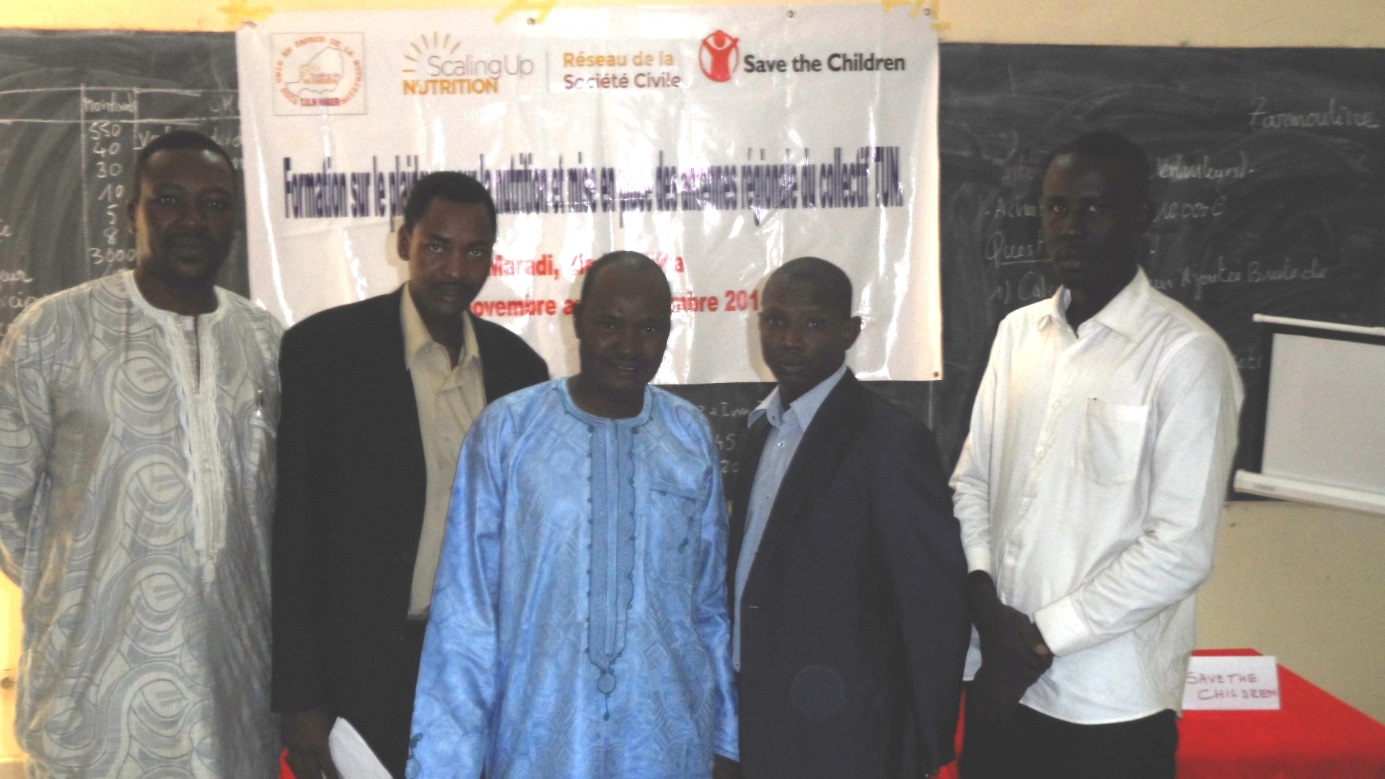 Photo : abdoulaye Saley pour le Collectif TUNLes formateur et organisateurs, le 29 novembre 2014 à ZinderDe gauche à droite : Dr Haboubacar Manzo,  Dr Harrissou Adamou (formateurs),  Jarguissou Salamou, Attaou Moutari et Ambarka H. Youssoufane (organisateurs)                                                                                                        Décembre 2014 	Introduction :  Le collectif Tous Unis en faveur de la Nutrition (TUN) a organisé du 24 novembre au 05 décembre 2014 à Maradi, Zinder et Diffa, un atelier de formation sur le plaidoyer pour la nutrition et la mise en place des antennes régionales du collectif TUN. Dans chaque région la rencontre a regroupé une quinzaine d’ONG  intervenant dans le domaine de la nutrition, les services techniques en charge de la nutrition (DRSP, Initiative 3N) et les autorités administrative et locales. L’objectif de cette série de formation était de renforcer les capacités des Organisation de la Société Civile (OSC) sur le plaidoyer pour le renforcement de la nutrition dans les régions de Maradi, Zinder et Diffa. Organisée en partenariat avec l’ONG Save the children qui a financé les ateliers de Maradi et Zinder, ces rencontres ont permis de poser les jalons d’un cadre de plaidoyer et de coordination des activités de la société civile pour la nutrition. Deux (2) équipes ont été formées pour l’organisation de ces séries de formation. La première pour les régions de Maradi et Diffa et la seconde pour la région de Zinder. Dans chacune des régions il a été organisé une journée de préparation et 2 journées d’atelier.Journée de préparation La journée de préparation a été consacrée aux rencontres et échanges avec les services techniques en charges des questions de nutrition (DRSP, I3N, gouvernorat, marie) ainsi qu’une réunion de préparation entre les organisateurs, le formateur et le point focal régional du collectif TUN. Ces réunions ont permis de passer en revue la préparation matérielle des ateliers mais aussi les objectifs, les agendas provisoires ainsi que les allocutions prévues. Il faut aussi noter que le bureau de la base Save the children Zinder  été visité et une interview a été réalisé avec le responsable santé-nutrition à cette occasion. Une interview a également été réalisée avec le Maire de la Commune de Diffa.L’atelier de formationCérémonies d’ouverture :Dans chacune des trois régions, les ateliers de formations ont duré 2 jours et ont commencés par une cérémonie d’ouverture présidé par :Le S.G de la mairie à Zinder,Le conseiller technique du Gouverneur à Maradi,Le S.G.A du gouvernorat à Diffa.   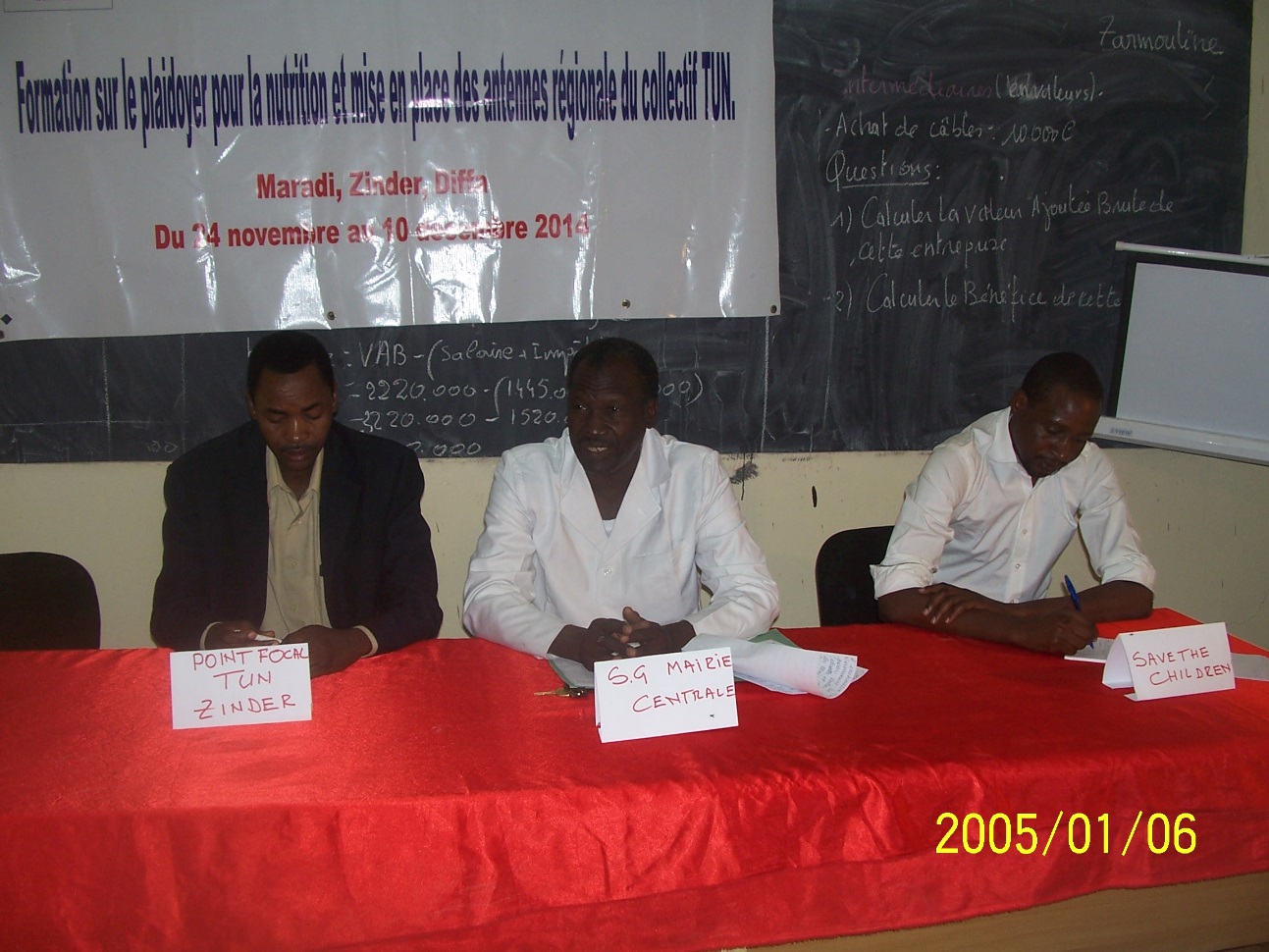 © Attaou Moutari, pour le Collectif TUNLe secrétaire général de la Mairie Centrale de Zinder au centre, présidant la cérémonie d’ouverture, à gauche le formateur et à droite le représentant de Save the children, le 29 novembre 2014 à ZinderToutes ces personnalités ont prononcé des allocutions dans lesquelles ils ont rappelé le poids de la malnutrition au niveau national et au niveau régional. Ils ont en outre mentionné leurs déterminations chacun selon sa sphère de compétence  à combattre ce fléau. Ils ont également mentionné l’importance de la formation sur le plaidoyer en ce qu’elle permettra aux participants d’être outiller sur cette technique si efficace de coordination, participation et mobilisation sociale qu’est le plaidoyer.Communications :Plusieurs communications ont été présentées aux participants à l’occasion de ces rencontres notamment : Le mouvement SUN ;La Campagne every one  de Save The Children ;SUN : de la feuille de route nationale au plan d’action régional ;Le collectif TUN : création, objectif, plan d’action, réalisations ; La formation sur les techniques de plaidoyer : 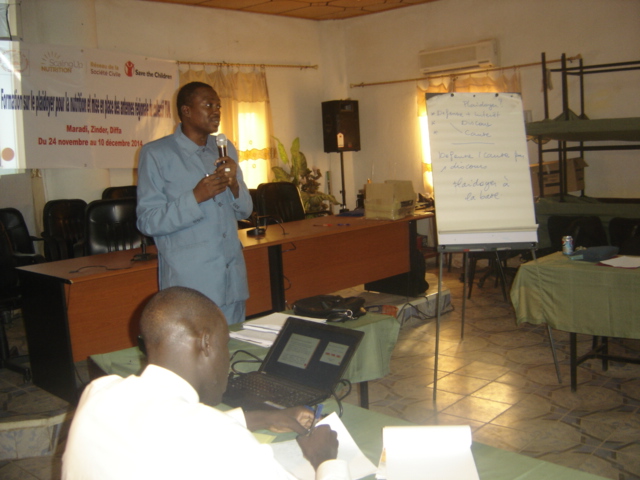 © Ambarka Youssoufane pour le Collectif TUNLe formateur (Dr Haboubacar Manzo) sur les techniques de plaidoyer, le 26 novembre 2014 à MaradiLe contenu de la formation sur les techniques de plaidoyer a été le même dans les trois régions et cette formation s’est effectuée en deux parties. Une première partie qui a traité des fondamentaux (la définition, les différents types de plaidoyer, les objectifs, les cibles, les alliés, comment faire et planifier le plaidoyer) et la conduite du plaidoyer  et une deuxième partie qui a porté sur des travaux de groupe avec restitution en plénière. Cette étape a été interactive et très enrichissante, ce qui a permis aux participants de comprendre les caractéristiques et comment élaborer et conduire un plan d’action plaidoyer. Elaboration des plans d’action régionaux de plaidoyer du Collectif TUN : Des plans d’action régionaux ont été élaborés. Il faut noter que l’élaboration de ces plans d’action s’est faite par les participants. En effet des exercices  pratiques ont été organisés au cours de la formation sur le plaidoyer. Ces exercices ont aboutis à l’élaboration d’un plan d’action dans chacune des régions.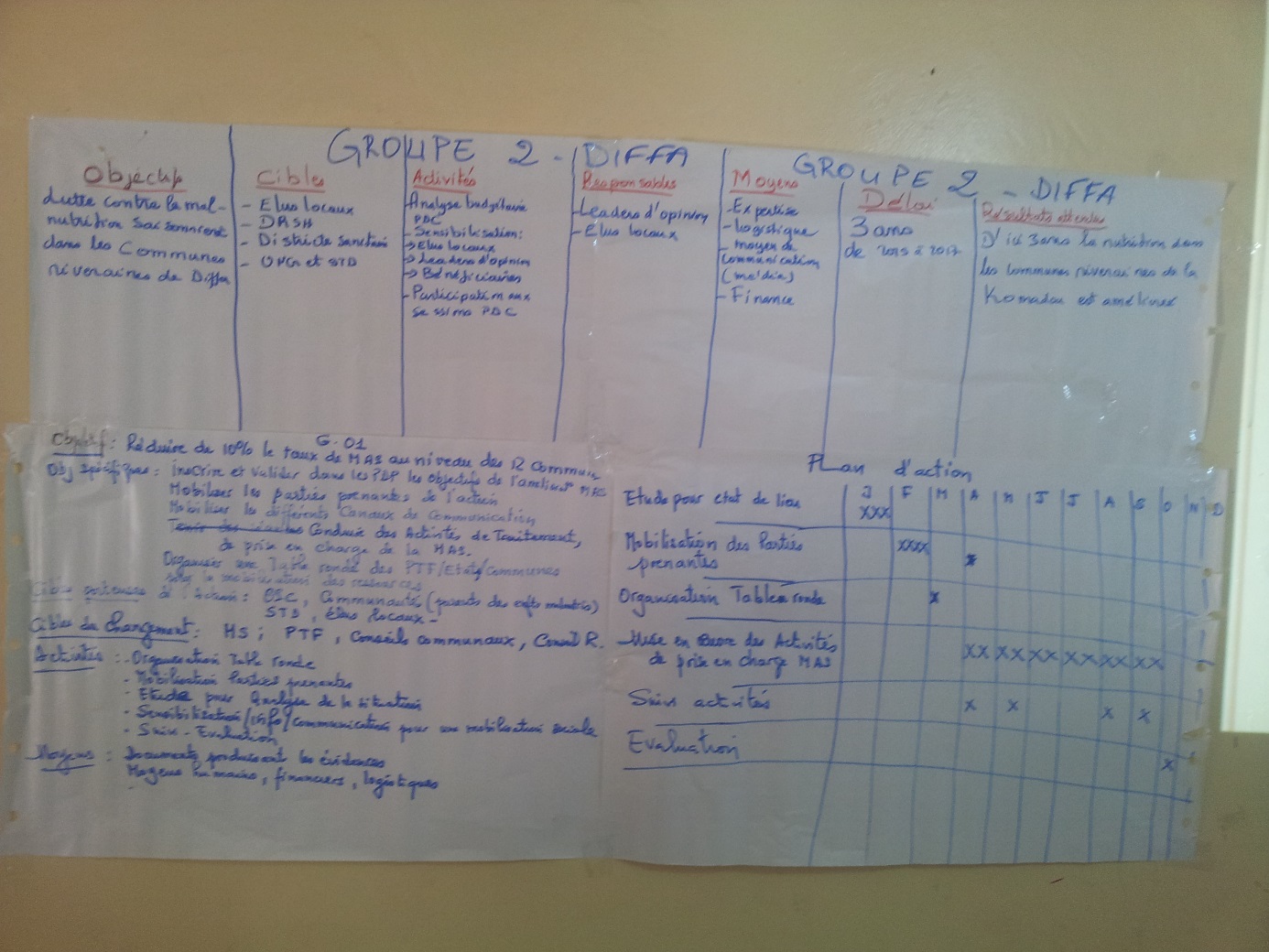 Élaboration de plan d’action de plaidoyer, le 4 décembre 2014 à DiffaPlan d’action régional  de plaidoyer du collectif TUN à DiffaPlan d’action régional  de plaidoyer du collectif TUN à ZinderPlan d’action régional  de plaidoyer du collectif TUN Maradi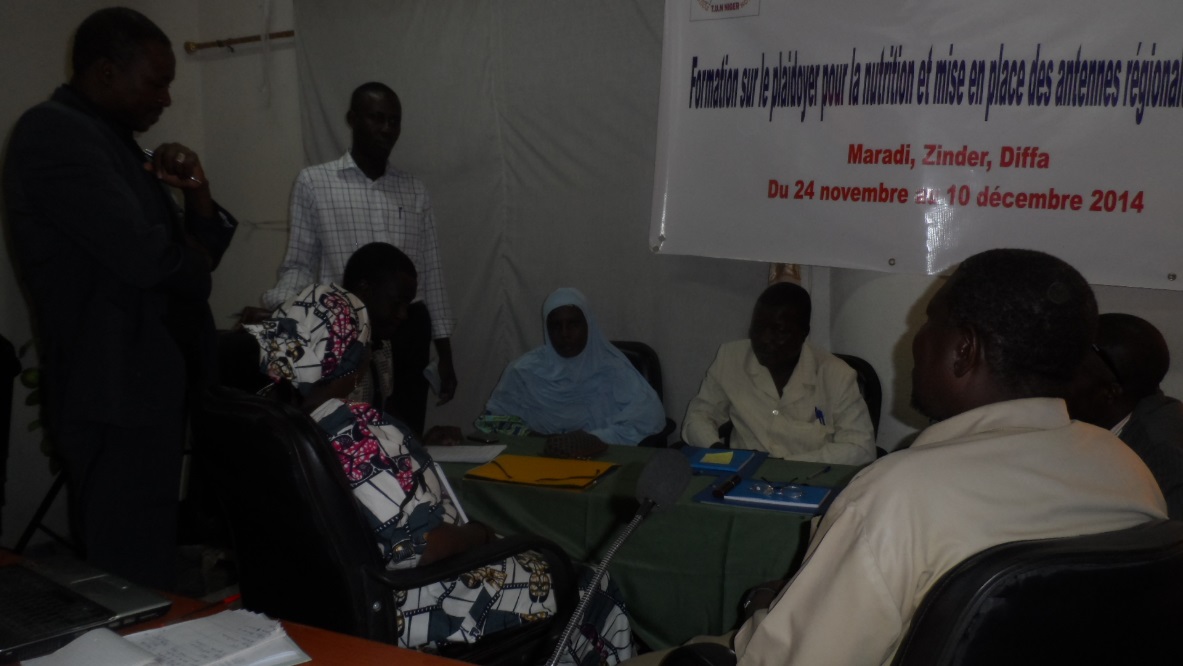 © Mahaman Salissou, pour le Collectif TUNTravaux en commission : élaboration plan d’action de plaidoyer, le 26 novembre 2014 à MaradiMise en place des bureaux des antennes régionales :Des bureaux régionaux du collectif TUN ont également été mise en place par le biais des élections. Pour l‘élection et la mise en place de ces bureaux la même démarche é été adopté dans chaque région. A chaque fois il a été a rappelé la composition du bureau et les conditions à remplir pour être éligible à un poste en se référant au statut et du règlement intérieur du collectif TUN. L’élection était libre, transparente et au suffrage universel. Un candidat est déclaré élu s’il obtient la majorité simple. C’est ainsi qu’à l’issue des votes les bureaux suivants ont été mis en place.Le bureau régional du collectif TUN de ZinderLe bureau régional du collectif TUN de Maradi Le bureau régional du collectif TUN de Diffa :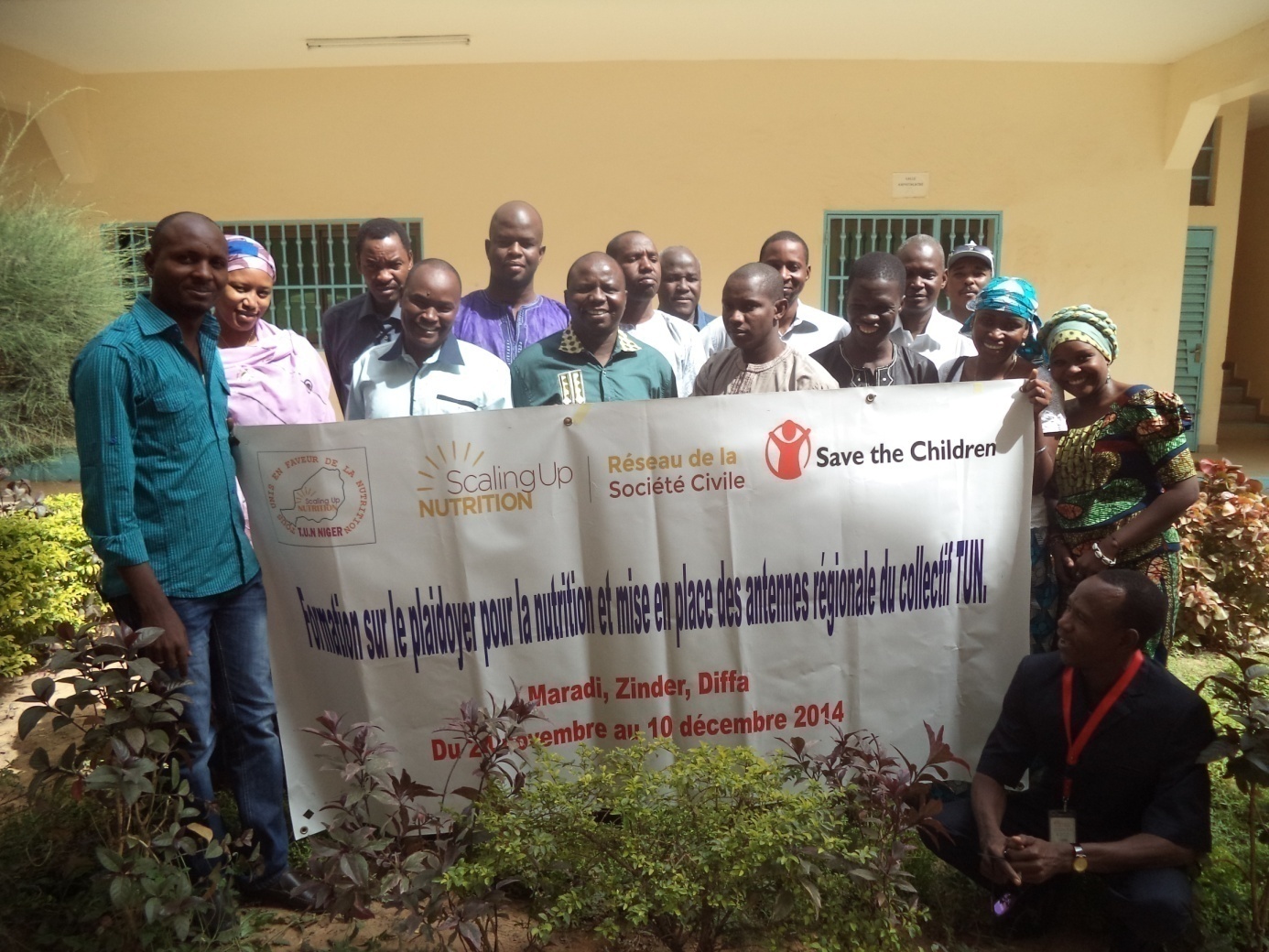 © Studio Fredy, pour le Collectif TNPhoto  de famille des participants à l’atelier de Zinder, le 30 Novembre 2014 à Zinder.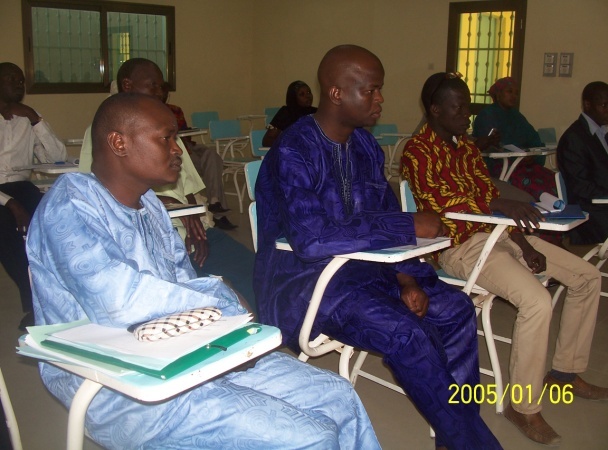 © Studio Fredy, pour le Collectif TUN  Une vue des participants à Zinder, le 29 novembre à Zinder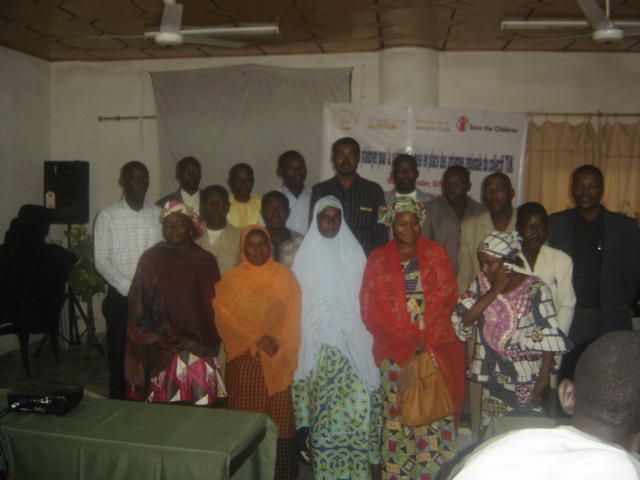 © Mahaman Salissou, pour le Collectif TUNPhoto de famille des participants à l’atelier de Maradi, le 27 novembre à Maradi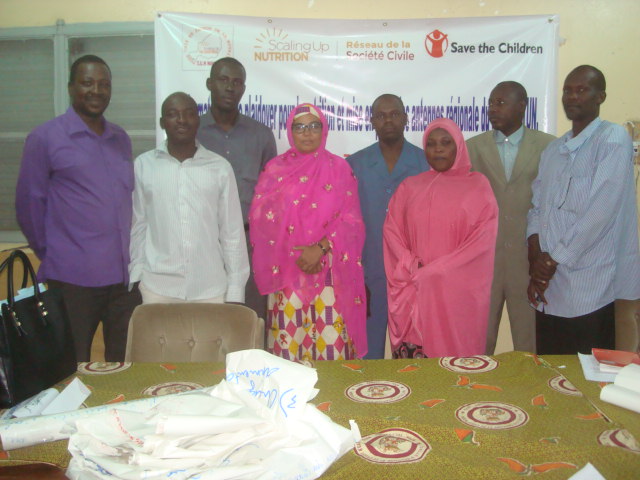 © Derina Mamadou, pour le Collectif TUNPhoto de participants à l’atelier de Diffa, le 4 décembre à Diffa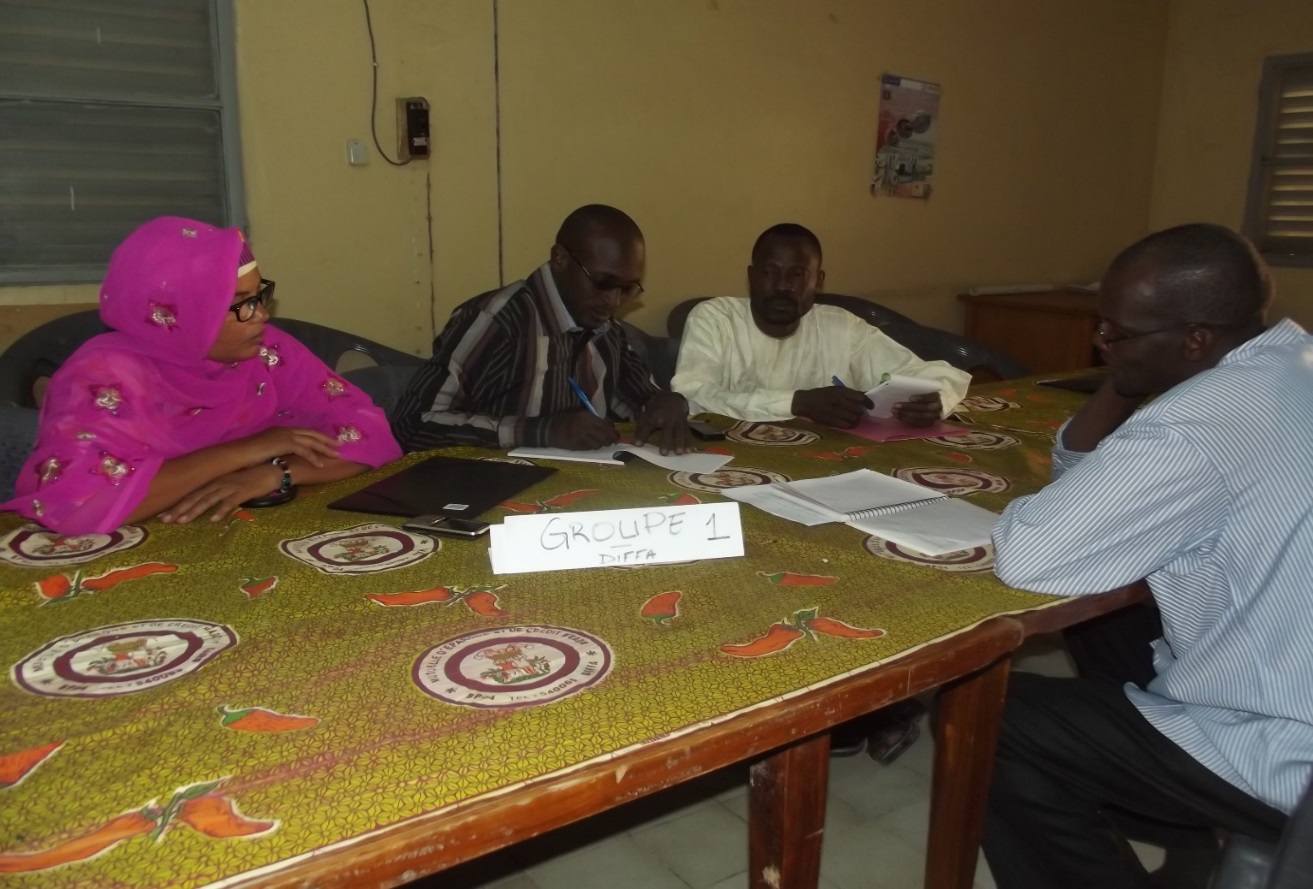 © Derina Mamadou, pour le Collectif TUNTavaux de groupe à Diffa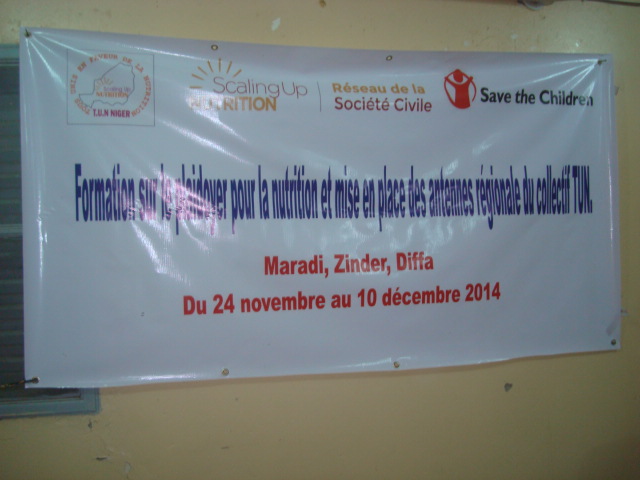 © Derina Mamadou, pour le Collectif TUNUne vue de la banderoleZinderMaradi Diffa 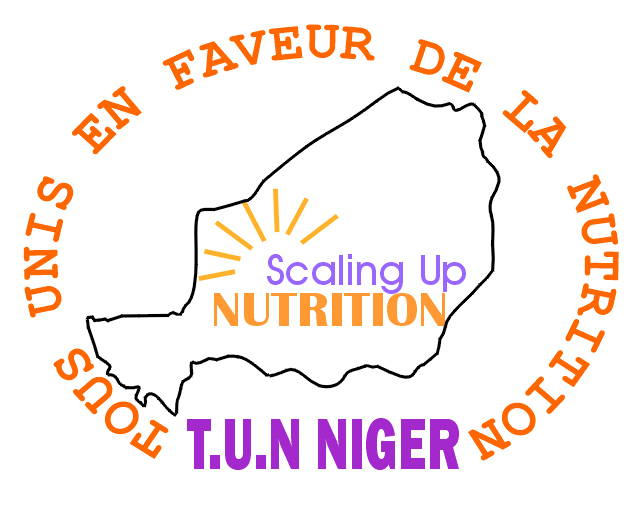 Collectif Tous Unis en faveur de la Nutrition (TUN)Siège ONG FORSANI, quartier RiyadTél. 97 21 94 73/ 89 55 86 40  sun.niger@gmail.com, http://scalingupnutrition-niger.over-blog.comObjectif globalObjectifs spécifiquesCiblesActivitésRésultats attendusContribuer à réduire le taux  de malnutrition  chez les enfants de -5 ansAugmenter le financement de la nutrition  dans le budget national et des communes;   Renforcer la capacité de la coordination  des OSC à travers le collectif TUN;Conseil régionaux, députés, conseil communaux, préfets, gouverneur,OSC ;Formation/Information ;Rencontre des élus locaux ;Analyse des PDC et les  budgets pour la prise en compte de la nutrition ;Réunion de plaidoyer dans les départements en vers tous les acteurs sur nutrition ;Partager les actes de connaissances de TUN (Mairie, plan…) ;Médiatiser, siège ; les activités de TUNPorteur de plaidoyer ;Disposé des informations ;Les communes intègre et renforce la nutrition dans le PDC et budget ;Objectif  globaleObjectifs spécifiquesCibles Activités Responsables Moyens DélaiRésultats attendusAméliorer l’état nutritionnel des enfants de moins de 5 ans et FEFA. Dans la région de ZinderRenforcer la coordination des activités des OSC en faveur de la nutritionPlaider pour l’augmentation du financement de la nutrition dans le PAA de la régionAmener les communes à prendre  en compte la nutrition dans  les PDCRéduire le taux de sous nutrition chronique de 2% par anRéduire le taux de malnutrition aigue globale d’au moins 1% par annéeCommunautésAutorités coutumières, religieuses et leader d’opinionMunicipalitésAutorités administratives PTFOrganisations communautaires de baseMédias Rencontre des autorités (administratives, coutumières), les élus locaux et les PTFOrganisation des ateliers/conférences/formationOrganisation des émissions radiotéléviséesPublications dans les journaux de la régionOrganisations des manifestations communautairesConfection des panneaux publicitaires pour le renforcement de la nutritionOrganisation des séances de sensibilisationAccompagnement des communes pour la réactualisation  ou l’élaboration des PDCCoordination  régionale des OSC/TUN ZinderCoordination  nationale  OSC/TUN HumainsFinanciersLogistiques3 ansL’antenne régionale TUN mise en place fonctionne et assure la coordination des activitésLes ressources financières allouées à la nutrition sont augmentées La régression de 6% de la sous- nutrition chronique (taux initiale 49%)  a été obtenueLe taux de la MAG est réduit d’au moins 3%ObjectifObjectifs spécifiquesCiblesActivitésDélaiRésultat attendusRéduire toutes les formes de malnutritionAugmenter le financement des services de SR (y compris les services de nutrition) au niveau de la région de Maradi.Amener à prendre e en compte  la nutrition dans les PDCCoordonner l’action de la société civile dans la lutte contre la malnutritionGouverneur Partenaire technique et financierLes  opérateurs économiquesLes élus (députés, conseillers)Les leaders religieux et traditionnels Les communautés Les médiasRencontrer le gouverneur, les PTF, les élus  (atelier, réunion, assemblée générale, etc.)Rencontrer le syndicat des opérateurs économiqueAccompagner l’élaboration de la nutrition dans les PDCSuivre et évaluer la prise en compte de la nutrition dans les PDC et les budgetsSensibilisation/mobilisation communautaire à travers les médias, assemblées villageoises3 ansL’augmentation du financement de la SR  est plaidéePOSTENOM ET PRENOMSTRUCTURECONTACTSCoordinateur : Jarguissou M SalamouBEFENjarguiss@yahoo.fr 97865528Coordinateur adjoint : Ahmadou Tidjani KossouSave the Children koussou.tidjani@savethechildrenkoussoutidjani@yahoo.fr 96592490Secrétaire général : Sani Maman LaminouCADELlaminesani18@yahoo.fr96064073Chargé de communication  Abdoulaye SaleyCRFabdoulaye.saley@yahoo.fr 96508797Trésorière  Hadiza MoundashirouANSPmoudanshirou@yahoo.fr 96074955Trésorier adjointOusmane DjerkilouKARKARAadjerkilou@yahoo.fr 96138996Commissaire aux comptes : Noufou AbdoulahiNAFANTEongnafante@yahoo.fr 96903437 Commissaire aux comptes Nourou MahamadouRAILpaesvzinder@railniger.com96113592Poste Nom et prénomStructure Contact Coordinateur : Amadou Amadou ARENa_amadou@yahoo.com96880178Coordinateur adjoint : Mainéma MahamadouKarkara mainema13@yahoo.fr96465560Secrétaire général : Rahman Nouhou(HIMMA)association_himma@yahoo.fr96893851Chargé de communication  Mamane Rabiou MamaneONG CDRcdr_maradi@yahoo.fr96117234Trésorier  Mme Gambie Betodji(AREN)96485063Trésorier adjointBen Sani Abdel Kader(CRN)Bensani78@gmail.comCommissaires aux comptes : Hamissou JaharouIbrahim Makada BassirouONG GoulbiGRET9648733999626868Poste Nom et prénomStructure Contact Coordinateur : Marie Puchon  Karakaracoord.diffa@ongkarkara.net97409731Coordinateur adjoint :  Oumara Boureim  99801716Secrétaire général :  Malam Kiari Lawan  Mairie de Diffa  96966077Chargé de communication   Mamane Yaou Arifa ONG  Kouri 97787446Trésorier   Mamadou .H. Absou CRN Trésorier adjoint Mme Hadjia Yagana  CONGAFENCommissaire aux comptes :  Hamadou .O. Sanda  BRD AREN  96074768Commissaire aux comptes : Moussa Moumouni FNAP96054206N°NOM ET PRENOMSTRUCTURE1Aboubacar Mahaman GentiiSecrétaire Général Ville de Zinder2Maman Ali HamidouVille de Zinder3Sani Maman LaminouONG CADEL4Christophe IbrahimONG  OVUL5Abdoulaye SaleyCroix Rouge Française (CRF)7Ousmane DjerkilouONG KARKARA8Noufou Abdoulahi AmadouONG NAFANTE9Nourou MahamadouONG RAIL10Jarguissou M SalamouONG BEFEN11Ahmadou Tidjani KossouONG Save the Children12Abdou IbrahimONG PIL -DB13Mme Ali Mabarouka ONG ANSP 14Mamadou Aissa Tougoun ONG IBD15Bachir AdamouONG MSF16Hadiza OumarouONG ANSEN17Zakari Issaka ONG ANAD18Dr Ibrahim Issa ONG Save the ChildrenN°NOM ET PRENOMSTRUCTURE 1Dr kalla Idi Direction Régionale de la Santé Publique2 Ousseini Abdoulaye Direction Régionale de la Santé Publique3Maimouna IbrahimDirection Régionale de la Santé Publique4Abdousalam Harouna Direction Régionale de la Santé Publique5Mme Gambi  BetodjiONG AREN6Ben Sani Abdel KaderCroix Rouge Nigérienne7Hamissou JaharouONG Goulbi8Ibrahim Makada BassirouONG GRET9Amadou AmadouONG AREN10Mainéma Malam MamadouONG Karkara11Rahaman NouhouONG HIMMA12Mme Rahamou Guero GRET13Ben sani AbdelkaderCroix Rouge Nigerienne14Mamane Rabiou MamaneONG CDR15Sanda Labo ONG  AREN 16Oumarou Fati ONG FORSANI17Yahaya Mahamane Tahirou Croix Rouge Nigerienne18Ado BallaConseiller Technique GouvernoratN°Nom et prénomStructure1Marie PuchonONG  KARKARA2Oumara BoureimaARVER NIYA 3Malam Kiari LawanADRAD4Mamane Yaou ArifaONG  KOURI5 Mamadou .H. AbsouCroix Rouge Nigérienne6Mme Hadjia YaganaCONGAFEN7 Hamadou .O. SandaBRD AREN8Moussa MoumouniFNAP9Ali BossomaANDDH10Garba Salou Adiza HKI11Adam WazéSava the children 12Moussa AmadouSave the children13Garba Mahamadou DEMI-E14Moustapha A LamineCARE15Hamidou MaazouPF/NUT/DRSP 16AlI Issa AliDRSP17Mato Chaibou Gouvernorat18Amata Mai AryDistrict sanitaire Diffa 19Yaou Alichina  Gouvernorat20 Mme Bahago MaimounaSecrétaire Général Adjointe gouvernorat 